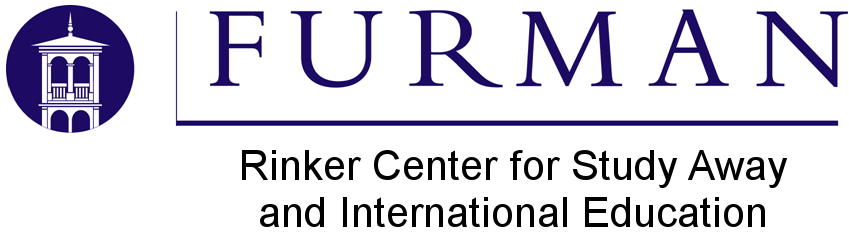 HonorariumI, ______________________________, acknowledge that I received _____________ for providing                       (First and Last Name)					             (amount)			
____________________to Furman University students participating in the Study Away Program,  (lecture, instruction, tour)	 ____________________________________________________,     on ______________________.	
 	(program title)								(date)_____________________________________      		                                         ________________________________                                 Signature					                                 	            Date	